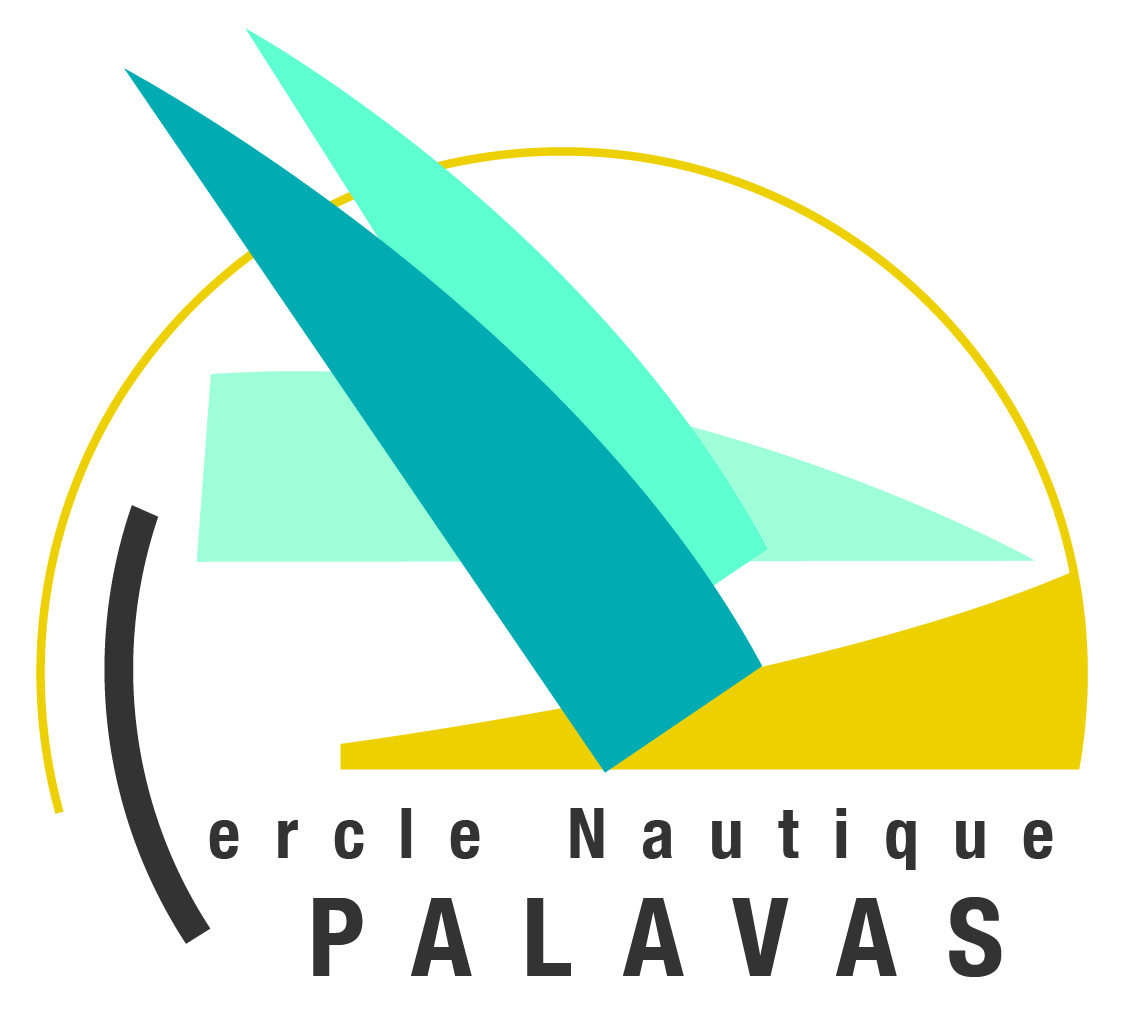 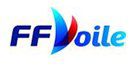 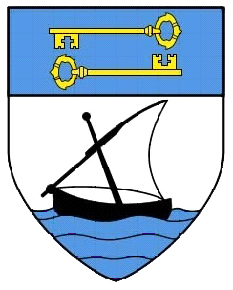 					FICHE D‘INSCRIPTION		            merci de compléter et de renvoyer ce bulletin d’inscription au CERCLE NAUTIQUE DE PALAVAS-LA MAISON DE 			LA MER BOULEVARD FOCH – 34250 PALAVAS LES FLOTS OU PAR MAIL : cn.palavas@wanadoo.frFRAIS D’INSCRIPTION PAR BATEAU : Moins de 8 mètres =80 euros ; de 8 à 9.99 mètres = 90 euros ; de 10 à 11.99     mètres 	= 100 euros ;  12 mètres ou + = 120 euros. Chèque à l’ordre du CNPNOMS ET PRENOMS DES EQUIPIERSNom du bateau pour la courseNom du bateau pour la courseNom du bateau pour la courseNom réel du bateauNom réel du bateauNom réel du bateauType du bateauType du bateauSerieRating pour les IRC (Joindre le Certificat)Rating pour les IRC (Joindre le Certificat)Rating pour les IRC (Joindre le Certificat)Rating pour les IRC (Joindre le Certificat)Numéro de voileNuméro de voileClubNom  du PropriétaireNom  du PropriétairePrénom du PropriétairePrénom du PropriétaireAdresseE-MailTelNom du SkipperNom du SkipperPrénom du SkipperPrénom du SkipperNuméro de LicenceNuméro de LicenceNuméro de LicenceAdresseE-MailTelEQUIPAGE DU SAMEDI 09 OctobreEQUIPAGE DU DIMANCHE 10 OctobreN° DE LICENCEAucun équipier ne pourra prendre le départ sans licence « COMPETITION ». Tout bateau ayant passé outre sera déclassé. Le Club se tiendra à disposition pour délivrer les licences. Les bateaux porteurs de publicité devront présenter leur « carte de port de publicité ». Les concurrents étrangers devront justifier d’une assurance responsabilité civile en cours de validité avec une couverture d’un montant de 1.5 millions d’euros. J’accepte de me soumettre aux règles de courses de l’LSAF et à toutes les autres règles qui régissent cette épreuveAucun équipier ne pourra prendre le départ sans licence « COMPETITION ». Tout bateau ayant passé outre sera déclassé. Le Club se tiendra à disposition pour délivrer les licences. Les bateaux porteurs de publicité devront présenter leur « carte de port de publicité ». Les concurrents étrangers devront justifier d’une assurance responsabilité civile en cours de validité avec une couverture d’un montant de 1.5 millions d’euros. J’accepte de me soumettre aux règles de courses de l’LSAF et à toutes les autres règles qui régissent cette épreuveSignature du Skipper:Date: